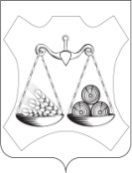 АДМИНИСТРАЦИЯ ВАХРУШЕВСКОГО ГОРОДСКОГО ПОСЕЛЕНИЯСЛОБОДСКОГО РАЙОНА КИРОВСКОЙ ОБЛАСТИПОСТАНОВЛЕНИЕпгт  ВахрушиО внесении изменений  в  муниципальную программу «Благоустройство Вахрушевского городского поселения» на 2021- 2026 годыВ соответствии с Федеральным законом № 131-ФЗ от 06.10.2003 «Об общих принципах организации местного самоуправления в Российской Федерации»,  Постановлением администрации Вахрушевского городского поселения № 220 от 07.10.2019 «О разработке, реализации  и оценке эффективности муниципальных программ Вахрушевского городского поселения» Администрация  ПОСТАНОВЛЯЕТ:1. Внести изменение в муниципальную программу  «Благоустройство Вахрушевского городского поселения» на 2021- 2026 годы, утвержденную Постановлением администрации Вахрушевского городского поселения от 07.12.2020 № 240:1.1. Абзац 8 Паспорта муниципальной программы изложить в следующей редакции:1.2. Приложение № 1 к муниципальной программе изложить в следующей редакции. Приложение № 1. 1.3. Приложение № 2 к муниципальной программе изложить в следующей редакции. Приложение № 2. 2. Опубликовать настоящее постановление в официальном печатном издании поселения «Информационный бюллетень» и на сайте администрации Вахрушевского городского поселения в информационно-телекоммуникационной сети «Интернет».Глава администрацииВахрушевского городского поселения				М.В. ЕфремовПриложение № 1к муниципальной Программе «Благоустройство Вахрушевского городского поселения» на 2021-2026  годы»УТВЕРЖДЕНО:Постановлением администрацииВахрушевского городского поселенияОт 29.12.2023 № 295Ресурсное обеспечение программы  за счет всех источников финансирования«Благоустройство  Вахрушевского городского поселения» на 2021-2026  годы»Приложение № 2к муниципальной Программе «Благоустройство Вахрушевского городского поселения» на 2021-2026  годыУТВЕРЖДЕНО:Постановлением администрацииВахрушевского городского поселенияОт 29.12.2023 №  295План мероприятийпо реализации Муниципальной программы «Благоустройство Вахрушевского городского поселения» на 2021-2026  годына 2023 год29.12.2023№295Объемы ассигнований муниципальной программы    Общий объем бюджетных ассигнований на реализацию программы составляет 6912,3 тыс. рублей, в том числе по источникам финансирования:средства федерального бюджета – 0 тыс. рублейсредства областного бюджета –  548,0 тыс. рублейсредства районного бюджета – 560,0 тыс. рублейсредства местного бюджета – 5804,3 тыс. рублей.  №п/пСтатусНаименование муниципальной подпрограммы, отдельного мероприятияИсточники финансированияРасходы (прогноз, факт), тыс. рублейРасходы (прогноз, факт), тыс. рублейРасходы (прогноз, факт), тыс. рублейРасходы (прогноз, факт), тыс. рублейРасходы (прогноз, факт), тыс. рублейРасходы (прогноз, факт), тыс. рублейРасходы (прогноз, факт), тыс. рублей№п/пСтатусНаименование муниципальной подпрограммы, отдельного мероприятияИсточники финансирования2021 2022 2023 2024 2025 2026 ИтогоПрограмма«Благоустройство Вахрушевского городского поселения» на 2021-2026  годывсего1810,51397,72429,940,51233,706912,3Программа«Благоустройство Вахрушевского городского поселения» на 2021-2026  годыфедеральный бюджет0000000Программа«Благоустройство Вахрушевского городского поселения» на 2021-2026  годыобластной бюджет132,90409,92,62,60548,0Программа«Благоустройство Вахрушевского городского поселения» на 2021-2026  годырайонный бюджет00560,0000560,0Программа«Благоустройство Вахрушевского городского поселения» на 2021-2026  годыместный бюджет1677,61397,71460,037,91231,105804,3Программа«Благоустройство Вахрушевского городского поселения» на 2021-2026  годыиные внебюджетные источники00000001.Отдельное мероприятие Работы по благоустройству Вахрушевского городского поселения (уборка улиц поселения от мусора, очистка урн от мусора и снега,  санитарное содержание контейнерных площадок для ТКО; создание мест (площадок) накопления твердых коммунальных отходов, вывоз несанкционированных свалок, окашивание травы, противоклещевая обработка земельных участков, организация трудового лагеря подростков, погребение умерших, отлов безнадзорных животных), всего1659,51270,02264,240,51144,406378,61.Отдельное мероприятие Работы по благоустройству Вахрушевского городского поселения (уборка улиц поселения от мусора, очистка урн от мусора и снега,  санитарное содержание контейнерных площадок для ТКО; создание мест (площадок) накопления твердых коммунальных отходов, вывоз несанкционированных свалок, окашивание травы, противоклещевая обработка земельных участков, организация трудового лагеря подростков, погребение умерших, отлов безнадзорных животных), федеральный бюджет00000001.Отдельное мероприятие Работы по благоустройству Вахрушевского городского поселения (уборка улиц поселения от мусора, очистка урн от мусора и снега,  санитарное содержание контейнерных площадок для ТКО; создание мест (площадок) накопления твердых коммунальных отходов, вывоз несанкционированных свалок, окашивание травы, противоклещевая обработка земельных участков, организация трудового лагеря подростков, погребение умерших, отлов безнадзорных животных), областной бюджет132,90409,92,62,60548,01.Отдельное мероприятие Работы по благоустройству Вахрушевского городского поселения (уборка улиц поселения от мусора, очистка урн от мусора и снега,  санитарное содержание контейнерных площадок для ТКО; создание мест (площадок) накопления твердых коммунальных отходов, вывоз несанкционированных свалок, окашивание травы, противоклещевая обработка земельных участков, организация трудового лагеря подростков, погребение умерших, отлов безнадзорных животных), районный бюджет00500,0000500,01.Отдельное мероприятие Работы по благоустройству Вахрушевского городского поселения (уборка улиц поселения от мусора, очистка урн от мусора и снега,  санитарное содержание контейнерных площадок для ТКО; создание мест (площадок) накопления твердых коммунальных отходов, вывоз несанкционированных свалок, окашивание травы, противоклещевая обработка земельных участков, организация трудового лагеря подростков, погребение умерших, отлов безнадзорных животных), местный бюджет1526,61270,01354,337,91141,805330,61.Отдельное мероприятие Работы по благоустройству Вахрушевского городского поселения (уборка улиц поселения от мусора, очистка урн от мусора и снега,  санитарное содержание контейнерных площадок для ТКО; создание мест (площадок) накопления твердых коммунальных отходов, вывоз несанкционированных свалок, окашивание травы, противоклещевая обработка земельных участков, организация трудового лагеря подростков, погребение умерших, отлов безнадзорных животных), иные внебюджетные источники0000000Показатель Доля площади территории общего пользования поселения, на которой обеспечено надлежащее содержание территории от общей площади территории  общего пользования поселенияДоля площади территории общего пользования поселения, на которой обеспечено надлежащее содержание территории от общей площади территории  общего пользования поселенияДоля площади территории общего пользования поселения, на которой обеспечено надлежащее содержание территории от общей площади территории  общего пользования поселенияДоля площади территории общего пользования поселения, на которой обеспечено надлежащее содержание территории от общей площади территории  общего пользования поселенияДоля площади территории общего пользования поселения, на которой обеспечено надлежащее содержание территории от общей площади территории  общего пользования поселенияДоля площади территории общего пользования поселения, на которой обеспечено надлежащее содержание территории от общей площади территории  общего пользования поселенияДоля площади территории общего пользования поселения, на которой обеспечено надлежащее содержание территории от общей площади территории  общего пользования поселенияДоля площади территории общего пользования поселения, на которой обеспечено надлежащее содержание территории от общей площади территории  общего пользования поселенияДоля площади территории общего пользования поселения, на которой обеспечено надлежащее содержание территории от общей площади территории  общего пользования поселения2.Отдельное мероприятие Обустройство мест общего пользования для проведения общепоселковых мероприятий,  в том числе «Нового года», «Проводов зимы» и т.п., приобретение подарочных сертификатов участникам общепоселковых мероприятий по благоустройствувсего66,461,2100,0029,30256,92.Отдельное мероприятие Обустройство мест общего пользования для проведения общепоселковых мероприятий,  в том числе «Нового года», «Проводов зимы» и т.п., приобретение подарочных сертификатов участникам общепоселковых мероприятий по благоустройствуфедеральный бюджет00000002.Отдельное мероприятие Обустройство мест общего пользования для проведения общепоселковых мероприятий,  в том числе «Нового года», «Проводов зимы» и т.п., приобретение подарочных сертификатов участникам общепоселковых мероприятий по благоустройствуобластной бюджет00000002.Отдельное мероприятие Обустройство мест общего пользования для проведения общепоселковых мероприятий,  в том числе «Нового года», «Проводов зимы» и т.п., приобретение подарочных сертификатов участникам общепоселковых мероприятий по благоустройствуместный бюджет66,461,2100,0029,30256,92.Отдельное мероприятие Обустройство мест общего пользования для проведения общепоселковых мероприятий,  в том числе «Нового года», «Проводов зимы» и т.п., приобретение подарочных сертификатов участникам общепоселковых мероприятий по благоустройствуиные внебюджетные источники0000000ПоказательДоля граждан удовлетворенных уровнем благоустройства  общепоселковых мероприятий от общего количества граждан, посещающих общепоселковые мероприятияДоля граждан удовлетворенных уровнем благоустройства  общепоселковых мероприятий от общего количества граждан, посещающих общепоселковые мероприятияДоля граждан удовлетворенных уровнем благоустройства  общепоселковых мероприятий от общего количества граждан, посещающих общепоселковые мероприятияДоля граждан удовлетворенных уровнем благоустройства  общепоселковых мероприятий от общего количества граждан, посещающих общепоселковые мероприятияДоля граждан удовлетворенных уровнем благоустройства  общепоселковых мероприятий от общего количества граждан, посещающих общепоселковые мероприятияДоля граждан удовлетворенных уровнем благоустройства  общепоселковых мероприятий от общего количества граждан, посещающих общепоселковые мероприятияДоля граждан удовлетворенных уровнем благоустройства  общепоселковых мероприятий от общего количества граждан, посещающих общепоселковые мероприятияДоля граждан удовлетворенных уровнем благоустройства  общепоселковых мероприятий от общего количества граждан, посещающих общепоселковые мероприятияДоля граждан удовлетворенных уровнем благоустройства  общепоселковых мероприятий от общего количества граждан, посещающих общепоселковые мероприятия3.Отдельное мероприятие Природоохранные мероприятия, в том числе экологический мониторинг рекультивированной свалкивсего84,666,565,7060,00276,83.Отдельное мероприятие Природоохранные мероприятия, в том числе экологический мониторинг рекультивированной свалкифедеральный бюджет00000003.Отдельное мероприятие Природоохранные мероприятия, в том числе экологический мониторинг рекультивированной свалкиобластной бюджет00000003.Отдельное мероприятие Природоохранные мероприятия, в том числе экологический мониторинг рекультивированной свалкиРайонный бюджет0060,000060,03.Отдельное мероприятие Природоохранные мероприятия, в том числе экологический мониторинг рекультивированной свалкиместный бюджет84,666,55,7060,00216,83.Отдельное мероприятие Природоохранные мероприятия, в том числе экологический мониторинг рекультивированной свалкииные внебюджетные источники0000000ПоказательОбнаружено источников вредного воздействия на окружающую средуОбнаружено источников вредного воздействия на окружающую средуОбнаружено источников вредного воздействия на окружающую средуОбнаружено источников вредного воздействия на окружающую средуОбнаружено источников вредного воздействия на окружающую средуОбнаружено источников вредного воздействия на окружающую средуОбнаружено источников вредного воздействия на окружающую средуОбнаружено источников вредного воздействия на окружающую средуОбнаружено источников вредного воздействия на окружающую средуСтатусНаименование муниципальной программы, отдельного мероприятия, мероприятия, входящего в состав отдельного мероприятияОтветственный исполнитель (Ф.И.О., должность)СрокСрокИсточники финансированияФинанси-рование на очередной финансовый год, тыс. рублейОжидаемый результат реализации мероприятия муниципальной программы (краткое описание)СтатусНаименование муниципальной программы, отдельного мероприятия, мероприятия, входящего в состав отдельного мероприятияОтветственный исполнитель (Ф.И.О., должность)начало реализа-цииокончание реализа-цииИсточники финансированияФинанси-рование на очередной финансовый год, тыс. рублейОжидаемый результат реализации мероприятия муниципальной программы (краткое описание)программа«Благоустройство Вахрушевского городского поселения» на 2021-2026  годыЗам. главы администрации Вахрушевского городского поселения по вопросам жизнеобеспечения 01.01.202331.12.2023 всего2429,9программа«Благоустройство Вахрушевского городского поселения» на 2021-2026  годыЗам. главы администрации Вахрушевского городского поселения по вопросам жизнеобеспечения 01.01.202331.12.2023федеральный бюджет0программа«Благоустройство Вахрушевского городского поселения» на 2021-2026  годыЗам. главы администрации Вахрушевского городского поселения по вопросам жизнеобеспечения 01.01.202331.12.2023областной бюджет409,9программа«Благоустройство Вахрушевского городского поселения» на 2021-2026  годыЗам. главы администрации Вахрушевского городского поселения по вопросам жизнеобеспечения 01.01.202331.12.2023местный бюджет1460программа«Благоустройство Вахрушевского городского поселения» на 2021-2026  годыЗам. главы администрации Вахрушевского городского поселения по вопросам жизнеобеспечения 01.01.202331.12.2023Районный бюджет560,0Отдельное мероприятие 1.Работы по благоустройству Вахрушевского городского поселения 01.01.202331.12.2023 всего2264,2Отдельное мероприятие 1.Работы по благоустройству Вахрушевского городского поселения 01.01.202331.12.2023федеральный бюджет0,0Отдельное мероприятие 1.Работы по благоустройству Вахрушевского городского поселения 01.01.202331.12.2023областной бюджет409,9Отдельное мероприятие 1.Работы по благоустройству Вахрушевского городского поселения 01.01.202331.12.2023местный бюджет1354,3Отдельное мероприятие 1.Работы по благоустройству Вахрушевского городского поселения 01.01.202331.12.2023Районный бюджет500,0Отдельное мероприятие 1.1.Создание мест (площадок) накопления твердых коммунальных отходов01.01.202331.12.2023 всего428,8Отдельное мероприятие 1.1.Создание мест (площадок) накопления твердых коммунальных отходов01.01.202331.12.2023Федеральный бюджетОтдельное мероприятие 1.1.Создание мест (площадок) накопления твердых коммунальных отходов01.01.202331.12.2023Областной бюджет407,3Отдельное мероприятие 1.1.Создание мест (площадок) накопления твердых коммунальных отходов01.01.202331.12.2023Местный бюджет21,5Отдельное мероприятие 1.1.Создание мест (площадок) накопления твердых коммунальных отходов01.01.202331.12.2023иные внебюджетные источникиОтдельное мероприятие 1.2.Реализация мероприятий по борьбе с борщевиком01.01.202331.12.2023 всего2,7Отдельное мероприятие 1.2.Реализация мероприятий по борьбе с борщевиком01.01.202331.12.2023Федеральный бюджетОтдельное мероприятие 1.2.Реализация мероприятий по борьбе с борщевиком01.01.202331.12.2023Областной бюджет2,6Отдельное мероприятие 1.2.Реализация мероприятий по борьбе с борщевиком01.01.202331.12.2023Местный бюджет0,1Отдельное мероприятие 1.2.Реализация мероприятий по борьбе с борщевиком01.01.202331.12.2023иные внебюджетные источникиОтдельное мероприятие 1.3.Работы по благоустройству: уборка улиц поселения от мусора, очистка урн от мусора и снега,  санитарное содержание контейнерных площадок для ТКО; вывоз несанкционированных свалок, окашивание травы, противоклещевая обработка земельных участков, организация трудового лагеря подростков, погребение умерших, отлов безнадзорных животных01.01.202331.12.2023 всего1832,7Отдельное мероприятие 1.3.Работы по благоустройству: уборка улиц поселения от мусора, очистка урн от мусора и снега,  санитарное содержание контейнерных площадок для ТКО; вывоз несанкционированных свалок, окашивание травы, противоклещевая обработка земельных участков, организация трудового лагеря подростков, погребение умерших, отлов безнадзорных животных01.01.202331.12.2023Федеральный бюджет0Отдельное мероприятие 1.3.Работы по благоустройству: уборка улиц поселения от мусора, очистка урн от мусора и снега,  санитарное содержание контейнерных площадок для ТКО; вывоз несанкционированных свалок, окашивание травы, противоклещевая обработка земельных участков, организация трудового лагеря подростков, погребение умерших, отлов безнадзорных животных01.01.202331.12.2023Областной бюджет0Отдельное мероприятие 1.3.Работы по благоустройству: уборка улиц поселения от мусора, очистка урн от мусора и снега,  санитарное содержание контейнерных площадок для ТКО; вывоз несанкционированных свалок, окашивание травы, противоклещевая обработка земельных участков, организация трудового лагеря подростков, погребение умерших, отлов безнадзорных животных01.01.202331.12.2023Местный бюджет1332,7Отдельное мероприятие 1.3.Работы по благоустройству: уборка улиц поселения от мусора, очистка урн от мусора и снега,  санитарное содержание контейнерных площадок для ТКО; вывоз несанкционированных свалок, окашивание травы, противоклещевая обработка земельных участков, организация трудового лагеря подростков, погребение умерших, отлов безнадзорных животных01.01.202331.12.2023Районный бюджет500,0Отдельное мероприятие 2.  Обустройство мест общего пользования для проведения общепоселковых мероприятий,  в том числе «Нового года», «Проводов зимы» и т.п., приобретение подарочных сертификатов участникам общепоселковых мероприятий по благоустройству01.01.202331.12.2023 всего100Отдельное мероприятие 2.  Обустройство мест общего пользования для проведения общепоселковых мероприятий,  в том числе «Нового года», «Проводов зимы» и т.п., приобретение подарочных сертификатов участникам общепоселковых мероприятий по благоустройству01.01.202331.12.2023федеральный бюджет0Отдельное мероприятие 2.  Обустройство мест общего пользования для проведения общепоселковых мероприятий,  в том числе «Нового года», «Проводов зимы» и т.п., приобретение подарочных сертификатов участникам общепоселковых мероприятий по благоустройству01.01.202331.12.2023областной бюджет0Отдельное мероприятие 2.  Обустройство мест общего пользования для проведения общепоселковых мероприятий,  в том числе «Нового года», «Проводов зимы» и т.п., приобретение подарочных сертификатов участникам общепоселковых мероприятий по благоустройству01.01.202331.12.2023местный бюджет100Отдельное мероприятие 2.  Обустройство мест общего пользования для проведения общепоселковых мероприятий,  в том числе «Нового года», «Проводов зимы» и т.п., приобретение подарочных сертификатов участникам общепоселковых мероприятий по благоустройству01.01.202331.12.2023иные внебюджетные источники0Отдельное мероприятие 3.  Природоохранные мероприятия, в том числе экологический мониторинг рекультивированной свалки01.01.202331.12.2023 всего65,7Отдельное мероприятие 3.  Природоохранные мероприятия, в том числе экологический мониторинг рекультивированной свалки01.01.202331.12.2023федеральный бюджет0Отдельное мероприятие 3.  Природоохранные мероприятия, в том числе экологический мониторинг рекультивированной свалки01.01.202331.12.2023областной бюджет0Отдельное мероприятие 3.  Природоохранные мероприятия, в том числе экологический мониторинг рекультивированной свалки01.01.202331.12.2023местный бюджет5,7Отдельное мероприятие 3.  Природоохранные мероприятия, в том числе экологический мониторинг рекультивированной свалки01.01.202331.12.2023Районный бюджет60,0